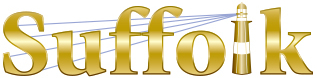 County Community College
Michael J. Grant Campus Academic AssemblyResolution 2019-09 [02]Approving the ART140 Introduction to Digital Photography Course Adoption ProposalWhereas the Visual Arts faculty at the Ammerman campus have proposed adopting the following course offered only at the Grant and Eastern campuses: ART140 Introduction to Digital Photography; and Whereas the ART140 Introduction to Digital Photography Course Adoption Proposal has received the necessary multi-campus approvals; and Whereas the College Curriculum Committee approved the ART140 Introduction to Digital Photography Course Adoption Proposal at the April 25,2019 meeting by a vote of 9-0-0; be it thereforeResolved that the Grant Campus Academic Assembly approves the ART140 Introduction to Digital Photography Course Adoption Proposal.Passed [48-1-1] on October 1, 2019